6. ura 9. ab skupina Kavčič 8. aprilV sredo se ob 10.30 vidimo v ZOO-u. Obravnavali bomo sopomenske povedi. Pripravi zvezek, delovni zvezek in pisala. https://us04web.zoom.us/j/539094774?pwd=SGhGaklqMXpRK1hKQ1RFUTJodm9Edz09Meeting ID: 539 094 774Password: 831269Za zamudnike prilagam snov, ki jo bomo obravnavali.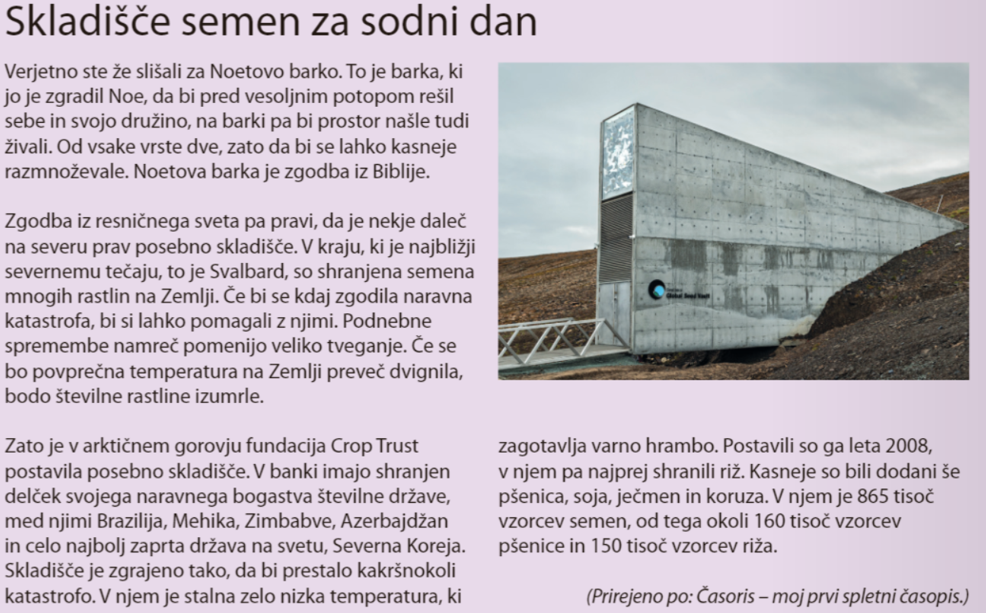 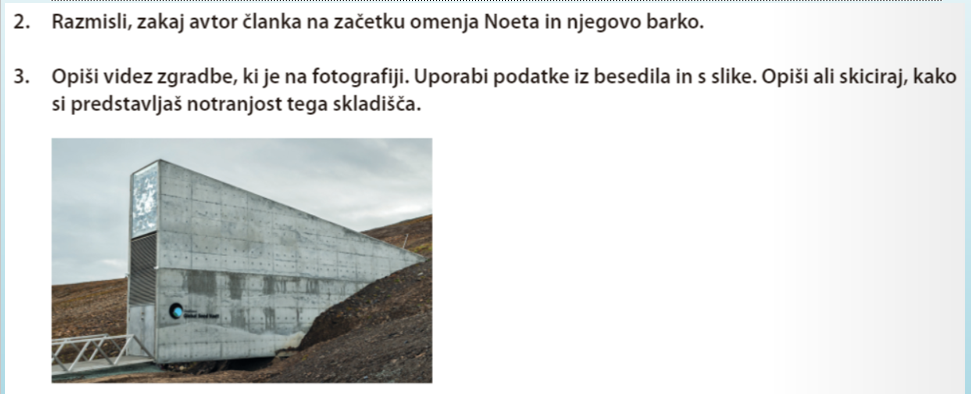 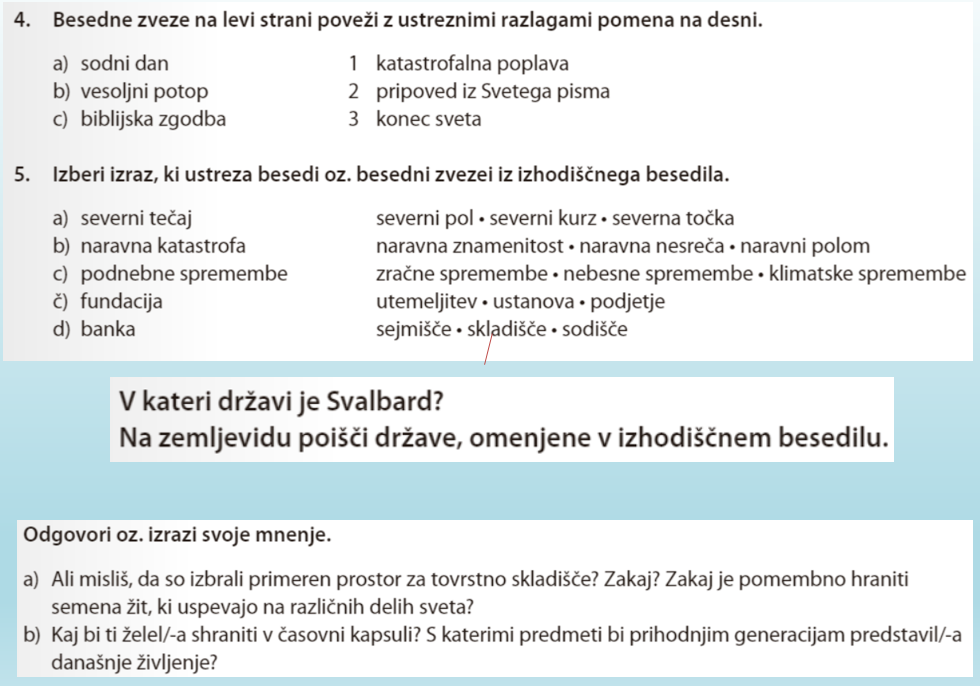 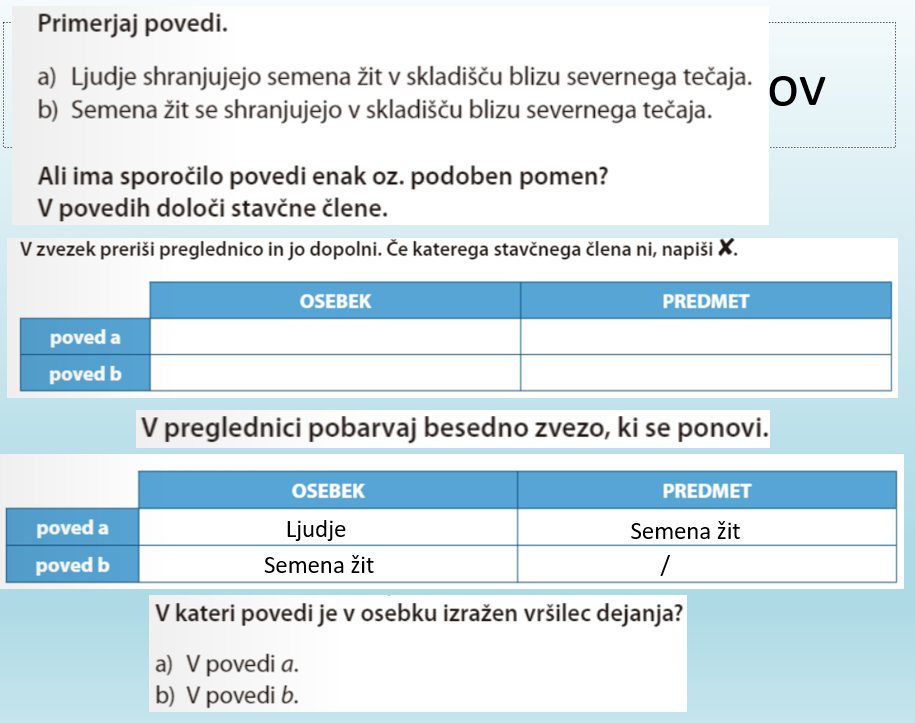 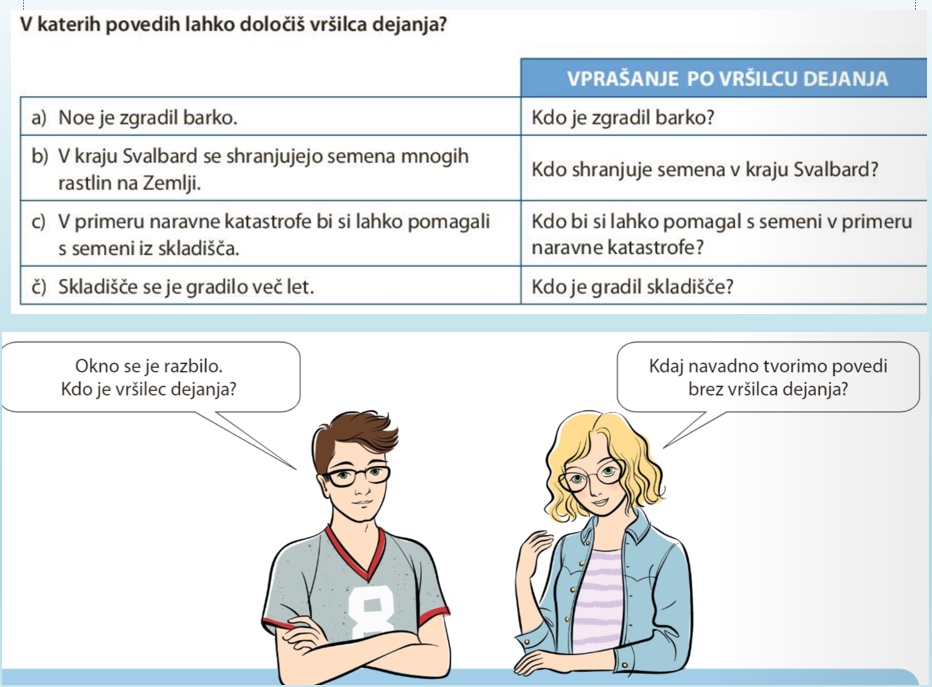 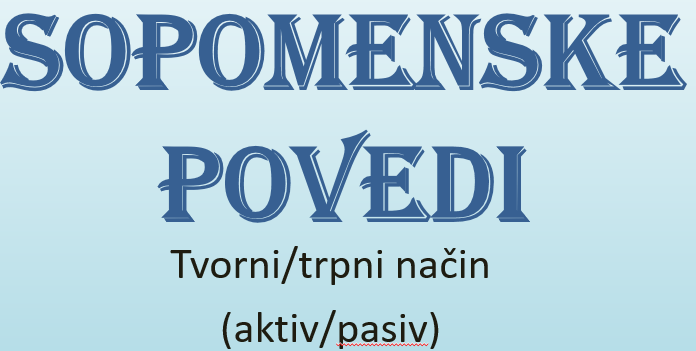 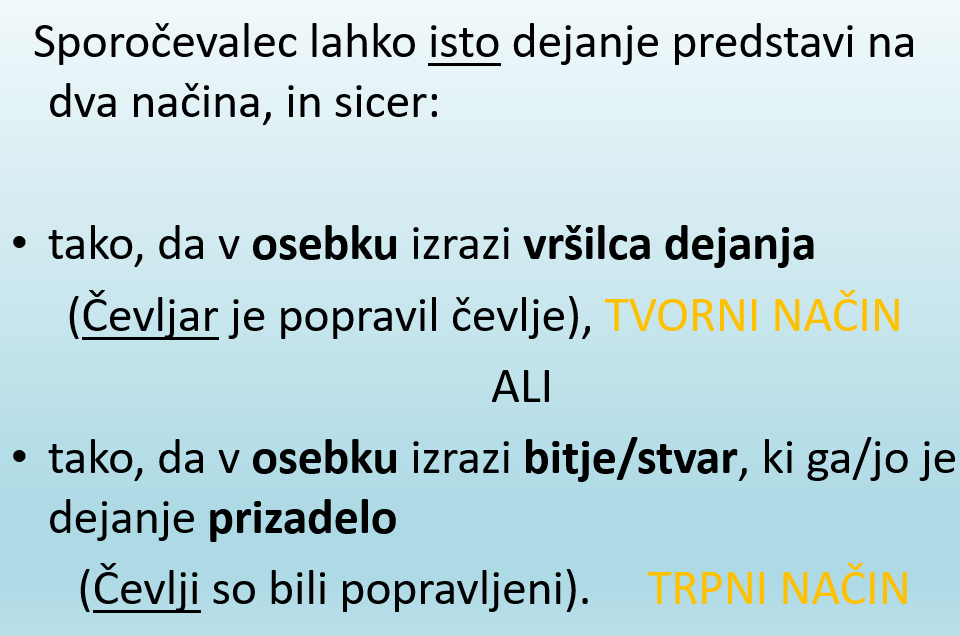 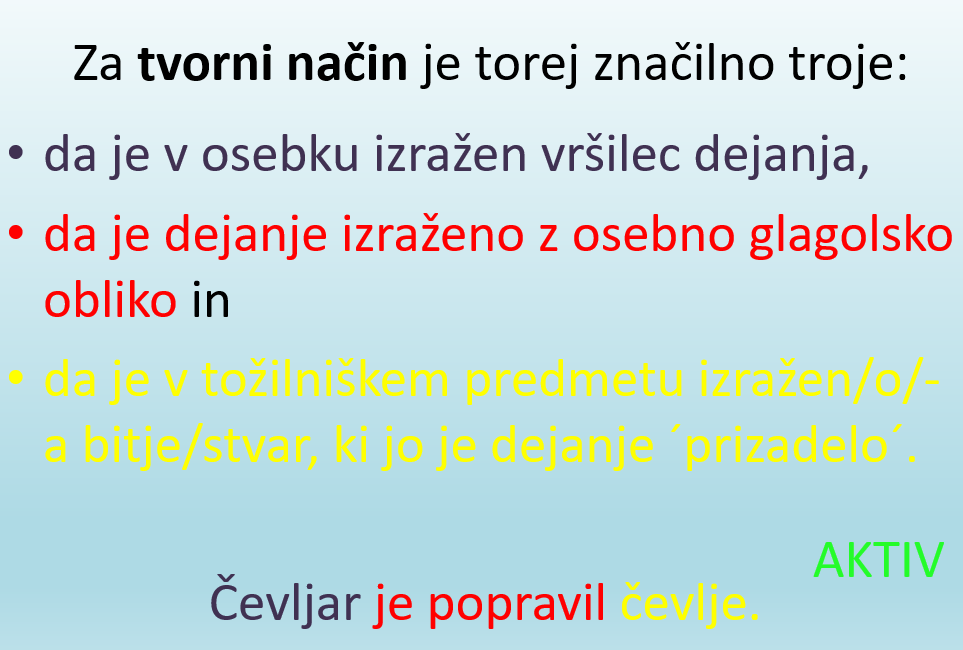 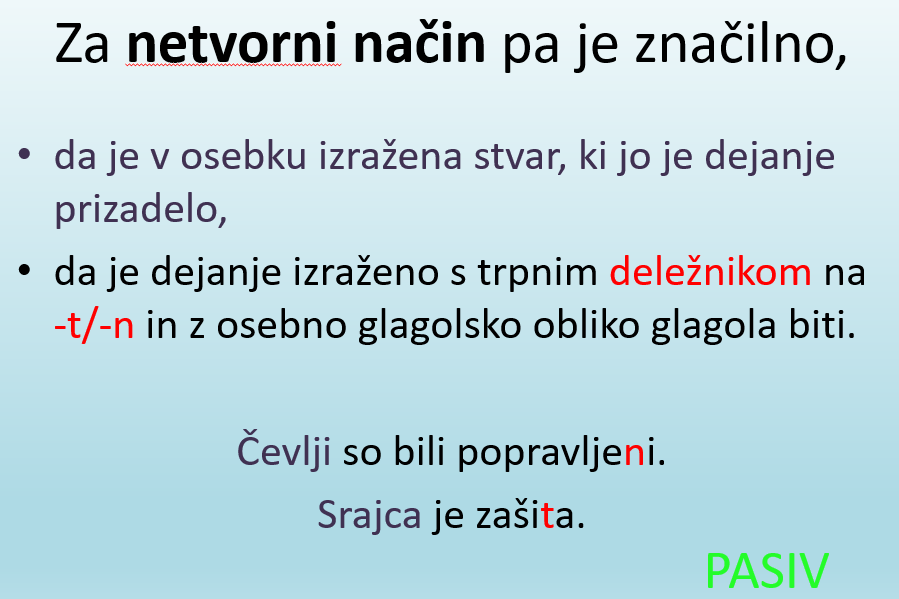 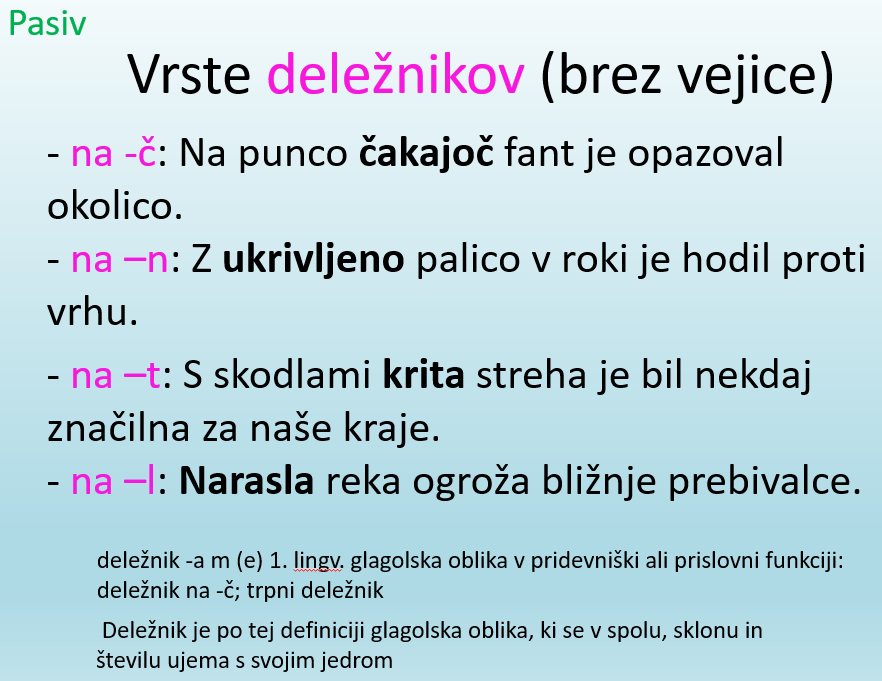 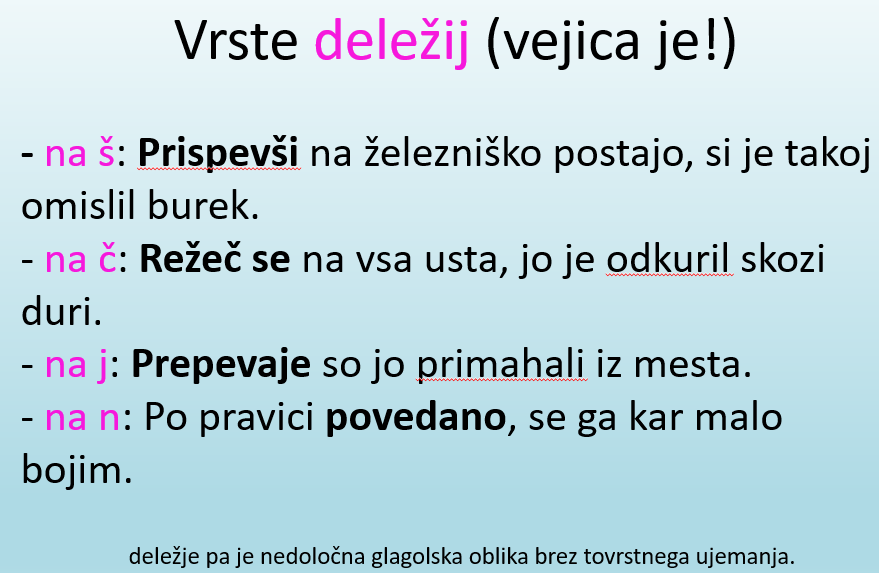 Za radovedneže.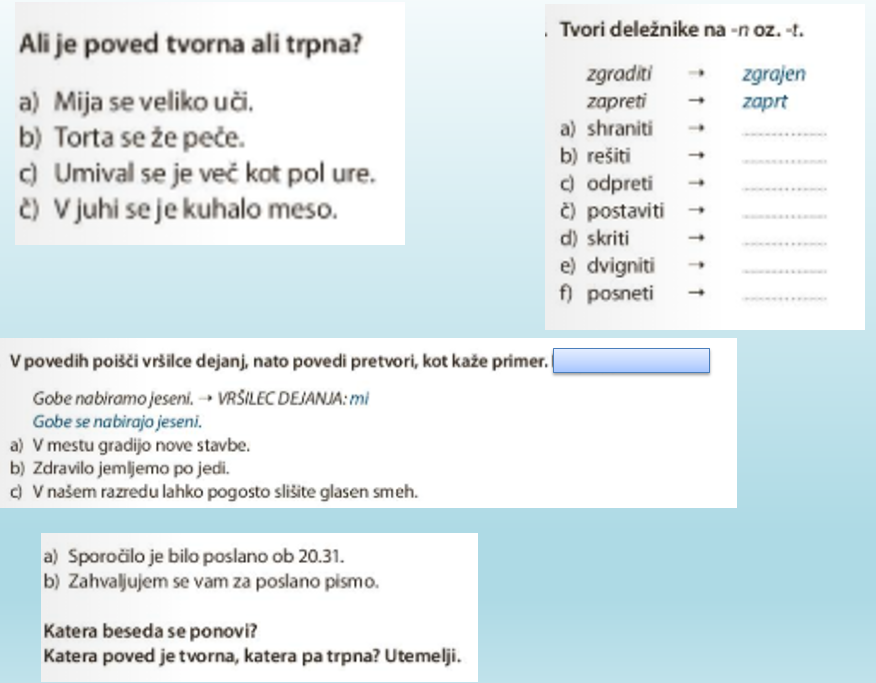 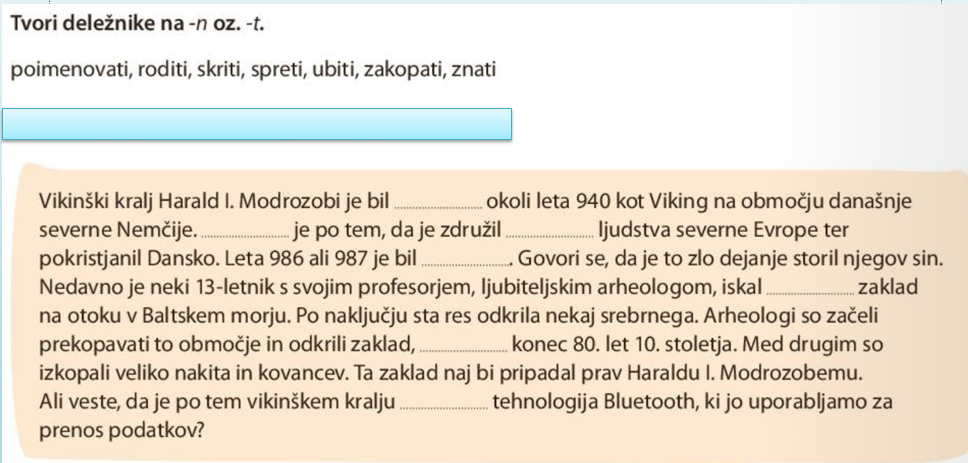 